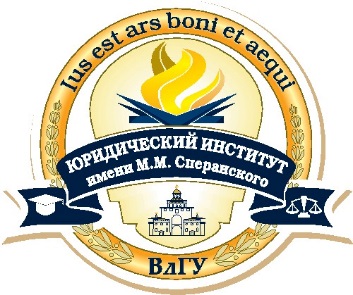 Министерство образования и науки Российской ФедерацииФедеральное государственное бюджетное образовательное учреждение высшего образования«Владимирский государственный университет имени Александра Григорьевича и Николая Григорьевича Столетовых»(ВлГУ)ЮРИДИЧЕСКИЙ ИНСТИТУТ600005, Россия, г. Владимир, ул. Студенческая, д. 8. тел. (4922) 47-97-71Сайт института - http://ui.vlsu.ru/, e-mail: yui_vlgu@hotmail.comВНИМАНИЕ УЧАЩИХСЯ 8-11 КЛАССОВ Юридический институт ВлГУв 2017-2018 учебном году является региональной площадкой для проведения КУТАФИНСКОЙ ОЛИМПИАДЫ ШКОЛЬНИКОВ ПО ПРАВУорганизатором которой является ФГБОУ ВО «Московский государственный юридический университет имени О.Е. Кутафина (МГЮА)» Результаты Олимпиады учитываются в качестве индивидуальных достижений абитуриентов при поступлении в большинство ВУЗов страны.РЕГИСТРАЦИЯ НА ОТБОРОЧНЫЙ ЭТАП ОЛИМПИАДЫ проводится с 14 ноября 2017 года по18 января 2018 г.получить информацию об Олимпиаде можно по ссылкеhttps://msal.ru/content/abiturientam/kutafinskaya-olimpiada-shkolnikov-po-pravu/ссылка для входа в систему http://olymp.msal.ruссылка на создание учетной записиhttp://olymp.msal.ru/login/signup.php По всем вопросам, касающимся регистрации и участия в Олимпиаде можно обращаться к куратору региональной площадки Олимпиады во Владимирской областиОвчинниковой Юлии ВладимировнеТелефоны: 47-76-15, 8(904)255-33-74Email: y.v.ovchinnikova@mail.ru